Условия получения образования инвалидами и лицами с ограниченными возможностями здоровья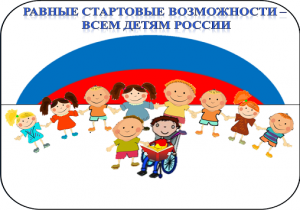 В 2019-2020 учебном году в МБДОУ детский сад «Чебурашка» обучается 10 детей с ограниченными возможностями здоровья (далее «ОВЗ»), инвалидов нет.Получение детьми с ограниченными возможностями здоровья (ОВЗ) и детьми-инвалидами образования является одним из основных и неотъемлемых условий их успешной социализации, обеспечения их полноценного участия в жизни общества, эффективной самореализации.Обучающийся с ограниченными возможностями здоровья— физическое лицо, имеющее недостатки в физическом и (или) психологическом развитии, подтвержденные психолого-медико-педагогической комиссией (далее ПМПК) и препятствующие получению образования без создания специальных условий.Обследование детей ПМПК осуществляется по письменному заявлению родителей (законных представителей). Необходимо помнить, что статус может быть изменен, если у ребенка наблюдается положительная динамика в результате оказанной психолого-педагогической помощи. Инвалид — лицо, которое имеет нарушение здоровья со стойким расстройством функций организма, обусловленное заболеваниями, последствиями травм или дефектами, приводящее к ограничению жизнедеятельности и вызывающее необходимость его социальной защиты. Лицам в возрасте до 18 лет устанавливается категория «ребенок-инвалид». Признание лица инвалидом осуществляется федеральным учреждением медико-социальной экспертизы. Обеспечение доступа в здание образовательной организации инвалидов и лиц с ограниченными возможностями здоровьяВ учреждении созданы все условия для воспитания и обучения детей с индивидуальными потребностями:— вход в здание оснащен предупредительными знаками для слабовидящих людей. При необходимости инвалиду или лицу с ОВЗ для обеспечения доступа в здание  будет предоставлено сопровождающее лицо;— инвалиды и лица с ОВЗ небольшой и средней степени тяжести участвуют в образовательном процессе на общих основаниях.МБДОУ детский сад «Чебурашка» введен в эксплуатацию в 1980 году.  Конструктивные особенности здания не предусматривают наличие подъемников и других приспособлений, обеспечивающих доступ инвалидов и лиц с ограниченными возможностями здоровья (ОВЗ). При необходимости инвалиду или лицу с ОВЗ будет предоставлено сопровождающее лицо.Наличие детей с ОВЗ и организация деятельности в группахИнвалиды и лица с ОВЗ небольшой и средней степени тяжести участвуют в образовательном процессе на общих основаниях. В образовательной организации воспитываются  10 детей с ОВЗ (нарушение речи), которые интегрированы в общеразвивающие группы и получают логопедическую помощь на   логопункте и по индивидуально-образовательному маршруту. Коррекционно-педагогическую помощь детям с ограниченными возможностями здоровья оказывают учитель-логопед, педагог-психолог, воспитатели групп и специалисты, через фронтальные, подгрупповые и индивидуальные формы работы. два педагогических работника, работающие с детьми с ограниченными возможностями здоровья, прошли курсы повышения квалификации по программе «Организация инклюзивного дошкольного образования» в объеме 36 часов.Условия обучения инвалидов и лиц с ограниченными возможностями здоровьяДля детей с ОВЗ используются специальные адаптированные образовательные программы дошкольного образования для воспитанников с ограниченными возможностями здоровья (фонетико-фонематическое недоразвитие речи).Адаптированная программа разработана с учётом особенностей развития ребенка, основной целью является коррекция нарушений развития и коррекция нарушений социальной адаптации.Для детей с ограниченными возможностями здоровья и детей-инвалидов МБДОУ  детский сад «Чебурашка»  реализует:1) Адаптированные  образовательные программы  для  детей с ограниченными возможностями здоровья, разработанные с учетом «Основной общеобразовательной программой  МБДОУ детский сад «Чебурашка».Адаптированная образовательная программа для детей с ОВЗ ЗПРАдаптированная образовательная программа УОАдаптированная образовательная программа для детей с тяжелыми нарушениями речи (ОНР)Адаптированная образовательная программа для детей с фонетико-фонематическим недоразвитием речи2) Парциальную  программу «Программа обучения и воспитания детей с фонетико-фонематическим недоразвитием» под редакцией Т.Б. Филичевой, Г.В. Чиркиной.3) Адаптированную  рабочую  программу по коррекции звукопроизношения для детей 5-7 лет с ФФН в условиях логопункта МБДОУ детский сад «Чебурашка».  Программа адаптирована на основе принципов и содержания Программы Т.Б. Филичевой, Г.В. Чиркиной «Программа обучения и воспитания детей с фонетико-фонематическим недоразвитием», допущенной Министерством образования РФ.Рабочая программа4) Индивидуальные образовательные маршруты.Дети с ОВЗ обучаются и получают необходимую коррекционную помощь на  логопункте для детей с фонетико-фонематическим недоразвитием речи. Дети-инвалиды обучаются в группах общеразвивающей направленности.Основные направления программы:·         создание условий развития ребенка с ОВЗ, открывающих возможности для его позитивной социализации, его личностного развития, развития инициативы и творческих способностей на основе сотрудничества со взрослыми и сверстниками и соответствующим возрасту видам деятельности;·         создание развивающей образовательной среды, которая представляет собой систему условий социализации и индивидуализации детей.В программе также учитываются:·         индивидуальные потребности ребенка, связанные с его жизненной ситуацией и состоянием здоровья;·         возможности освоения ребенком Программы на разных этапах ее реализации.Формы работы:Индивидуализация образовательного процесса детей с ОВЗ.Целенаправленность развития способности данной категории воспитанников на взаимодействие и коммуникацию со сверстниками.Развитие и выявление способностей детей с ОВЗ посредством кружков и студий, а также организации общественно полезной деятельности, включая социальную практику.Вовлечение воспитанников с ограниченными возможностями здоровья в допустимые им творческие и интеллектуальные соревнования, проектно-исследовательскую деятельность и научно-техническое творчество. Условия питания инвалидов и лиц с ограниченными возможностями здоровья Оборудование и персонал пищеблока детского сада «Чебурашка» осуществляют потребность воспитанников  трехразовым питанием. Создание отдельного меню для инвалидов и лиц с ОВЗ не практикуется.Условия охраны здоровья инвалидов и лиц с ограниченными возможностями здоровьяЗдание МБДОУ детский сад «Чебурашка» оснащено противопожарной сигнализацией, необходимыми табличками и указателями с обеспечением визуальной и звуковой информацией для сигнализации об опасности.
Для оказания доврачебной первичной медицинской помощи и проведения профилактических осмотров, профилактических мероприятий различной направленности, иммунизации, первичной диагностики заболеваний, оказания первой медицинской помощи в МБДОУ функционирует медицинский кабинет. Медицинский кабинет оснащён оборудованием, инвентарем и инструментарием в соответствии с СанПиН2.4.1.3049-13. На основании заключённого договора медицинское сопровождение воспитанников детского сада осуществляет медсестра ТОГБУЗ «Бондарская ЦРБ».
В МБДОУ организовано психолого-педагогическое сопровождение лиц с ОВЗ.  Педагог — психолог и учитель-логопед проводят индивидуальные занятия с детьми и консультативную помощь родителям.Доступ к информационным системам и информационно- коммуникационным сетямОсобые условия доступа к информационным системам и информационно-коммуникационным сетям для инвалидов и лиц с ОВЗ могут быть предоставлены при работе с официальным сайтом МБДОУ детский сад «Чебурашка» и с другими сайтами образовательной направленности, на которых существует версия для слабовидящих.
Имеются мультимедийные средства, оргтехника, компьютерная техника, аудиотехника (акустические усилители и колонки), видеотехника (мультимедийные проекторы).
Специальные технические средства обучения коллективного и индивидуального пользования для инвалидов и лиц с ОВЗ отсутствуют.Нормативно – правовая база по обеспечению условий доступности для лиц с ограниченными возможностями здоровьяФедеральный закон » О социальной защите инвалидов в Российской Федерации»(принят Государственной Думой 20 июля 1995г., одобрен Советом Федерации 15 ноября 1995г.)Конвенция «О правах инвалидов»Приказ Министерства образования и науки Российской Федерации № 1309 от 9 ноября 2015 г. «Об утверждении Порядка обеспечения условий доступности для инвалидов объектов и предоставляемых услугв сфере образования, а также оказания им при этом необходимой помощи».Приказ Министерства образования и науки РФ от 30 августа 2013 г. № 1014 «Об утверждении порядка организации и осуществления образовательной деятельности по основным общеобразовательным программам — образовательным программам дошкольного образования».Федеральный закон «О внесении изменений в законодательные акты Российской Федерации по вопросам социальной защиты инвалидов в связи с ратификацией Конвенции о правах инвалидов» (принят Государственной Думой 21 ноября 2014г., одобрен советом Федерации 26 ноября 2014 г.)Приказ от 15 октября 2015г. № 723н «Об утверждении формы и порядка представления органами исполнительной власти субъектов индивидуальной программы реабилитации или абилитации инвалида».Государственная программа Российской Федерации «Доступная среда» на 2011 — 2020 годы.Постановление Правительства РФ от 17.05.2017 №575 «О внесении изменений в пункт 3 Правил размещения на официальном сайте образовательной организации в информационно-телекоммуникационной сети «Интернет»и обновления информации об образовательной организации»Постановление администрации г. Тамбова №9073 от 11.12.2015 «Об утверждении Плана мероприятий («дорожной карты») «Повышение значений показателей доступности для инвалидов объектов и услуг в муниципальном образовании городской округ – город Тамбов (2015-2020 годы)»